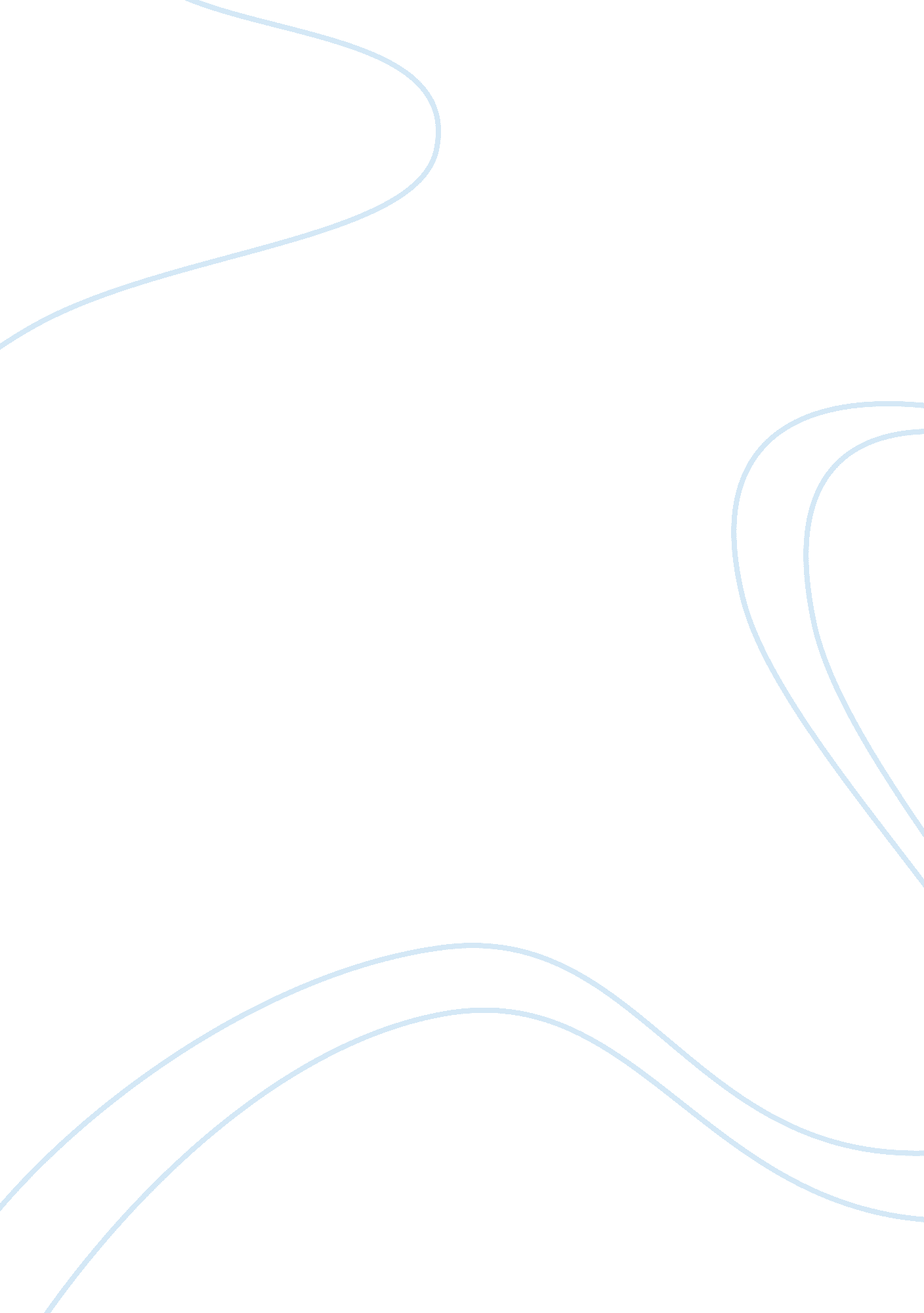 The good the bad and the ugly essay sample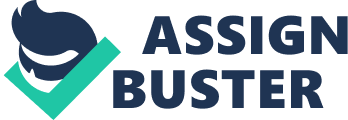 It is undeniable that films are essential part of our normal existence. The world of movies presents us with positive emotions and feelings of other reality. Perhaps, it sounds brutal but they substituted literature in a big extent; young generation is used to watch movie of major defining genre rather than to read book. Nevertheless, this exciting and entertaining type of art helps us plunge into adventurous world and discover new phenomena. We are obsessed with great desire to share information and make www. forbes. com/sites/johntharvey/2017/09/29/trump-tax-good-bad-and-ugly/ . 